Міністерство освіти і науки УкраїниХарківський національний економічний університетЦентр персональних навчальних системВИПУСКНА РОБОТАна тему  «Ранній модернізм. Українська література ХІХ - ХХ століття.Організація навчальної роботи з предмету «Українська література» для учнів 10  класу в умовах переходу до системи дистанційного навчання»Виконала слухач групи підвищення кваліфікаціївчитель української літературиХарківського                                                                                    технологічного ліцею №9				       Тищенко Зара РобертівнаХарків-2013ВступРобота на тему «Українська література раннього модернізму (кінець ХІХ-початок ХХ століття)» є актуальною, адже твори цього літературного періоду  є справжньою класикою українського письменства, а тому потребують глибшого вивчення  та аналізу. Виучуваний матеріал широко представлений у завданнях зовнішнього незалежного оцінювання, тому, зрозуміло, більш детальне вивчення буде не зайвим.	Мета випускної роботи: поглибити знання та удосконалити уміння і навички учнів 10 класу з теми.У сучасному суспільстві дуже важливо бути людиною всеобізнаною, мобільною, цікавою та мати творчі підходи. Саме тому в курсі «Українська література» необхідно висловлювати власну думку з приводу літературних процесів, усвідомлювати самобутність творчості митців художнього слова та роль і місце у літературі. Часто завдання курсу можна вирішити самостійно, маючи лише теоретичний матеріал та практичні завдання для перевірки засвоєння знань.  Оскільки сьогодні до основних пріоритетів приєдналась ще й правильна оцінка часу, що змушує зараз звертатися до дистанційного навчання – як можливості швидко, в зручний час вивчати необхідні дисципліни.Курс «Українська література раннього модернізму (кінець ХІХ-початок ХХ століття)» містить десять уроків (тижнів навчання) і подає основні відомості з теми, а також тестові завдання для підготовки до зовнішнього незалежного оцінювання. Заняття розраховані для учнів 10 класу  навчальних закладів як з російською мовою навчання, так і з українською. Урок №1Перше заняття «Особливості раннього модернізму» допомагає учням ознайомитись з поняттям ранній модернізм та його особливостями. Урок містить глосарій, одну текстову сторінку та лекцію.Учні навіть мають можливість доповнити доповідь з допомогою Wiki-технологій. 
19 ноября - 25 ноябряУрок №1 «Особливості раннього модернізму» 1Лекция        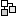 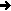 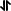 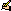 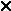 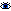 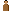  «Особливості раннього модернізму» Ресурс       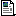  Модернізм   Глоссарий       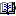  Характерні риси модернізму в Україні    Лекция        Урок №2На другому занятті десятикласники ознайомлюються з життєвим і творчим шляхом І.Я. Франка, з особливостями творчої еволюції майстра, з його поетичним доробком. Урок містить одну текстову сторінку, глосарій, питання до евристичної бесіди та тестові завдання.Урок №3Учні здійснюють огляд з прозовими творами Івана Франка та у деталях аналізують роман "Перехресні стежки", а також ознайомлюються з даматургією письменника, зокрема п"єсою "Украдене щастя", та з"ясовують, у чому полягає новаторство генія. Урок містить фільм за виучуваним твором, літературний диктант, завдання до ідейно-художнього аналізу, матеріал для дійового аналізу драматичного твору та домашнє завдання творчого характеру. 3 декабря - 9 декабряУрок №3.І.Я. Франко.Роман «Перехресні стежки». Робота над змістом  Домашнє завдання.Робота в групах. Творчий проект Задание        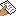  Актуалізація опорних знаньЧат        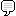  Робота над змістом повісті "Перехресні стежки"Ресурс        Перегляд фільму "Пастка" за повістю І.Франка "Перехресні стежки"Ресурс        Літературний диктантТест        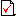  Дійовий аналіз п"єси "Украдене щастя"Ресурс       Урок №4На четвертому уроці «М.М. Коцюбинський. Життя і творчість» учні ознайомляться з життєвим і творчим шляхом М.Коцюбинського, зрозуміють еволюцію його світогляду, матимуть можливість осягнути психологізм новели "Intermezzo", поетику імпресіонізму в ній, а також розвиватимуть навички аналізу епічних творів малої форми, визначення стильових особливостей. Заняття містить глосарій, лекцію, завдання для аналізу, дві заочні екскурсії і тест. 10 декабря - 16 декабряУрок №4 М.М. Коцюбинський. Життя і творчість Словникова роботаГлоссарий        Життєвий і творчий шлях М.М.КоцюбинськогоЛекция         Опрацювання думок письменників, науковців-літературознавців. Задание         Заочна екскурсія доВінницького літературно-меморіального музею М.КоцюбинськогоРесурс        Чернігівський літературно-меморіальний музей-заповідник М. М. КоцюбинськогоРесурс        Тестові завданняОпрос        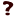 Урок №5На п»ятому занятті «М.М. Коцюбинський. Повість «Тіні забутих предків». Робота над змістом» десятикласники матимуть можливість усвідомити зміст повісті "Тіні забутих предків", визначити ідейно-художні особливості повісті, вчитимуться коментуати та оцінювати епізоди твору, визначатимуть риси індивідуального стилю письменника. Урок містить завдання для опитування, глосарій, питання для евристичної бесіди, фільм, тест. 17 декабря - 23 декабряУрок №5 М.М. Коцюбинський. Повість «Тіні забутих предків». Робота над змістом Домашнє завдання: підготовка презентації пошуково-дослідницького проекту "Разом із Коцюбинським відкриваємо для себе гуцульський край"Задание         Робота над значенням літературознавчих термінівГлоссарий        Робота над текстом повісті "Тіні забутих предків"Опрос         Евристична бесіда Задание         Фільм С. Параджанова "Тіні забутих предків"file       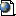  Тест-контроль        Урок №6Урок №7Урок №8Урок №9Урок №10ВисновокСучасний світ змінюється дуже стрімко. Кожного дня з’являються нові технології, що дозволяє людям раціонально використовувати час. Школа, як осередок суспільної думки, не може стояти осторонь зрушень, які відбуваються навколо. У сучасних закладах освіти учні відчувають себе своєрідними «в’язнями », так, як і сотню років тому, вони не мають права висловити власну думку і жити в тому ритмі, який їм зручніший. Система дистанційної освіти дає можливість учням володіти власним часом та набувати необхідні в майбутньому знання. Така навчальна дисципліна, як українська література, є однією з основних у навчальній програмі, а тому має викладатися із використанням новітніх технологій. Учитель має бути гнучким, як того вимагає сучасність. Ось тому мною розроблено дистанційний курс однієї з найважливіших  тем «Ранній модернізм. Українська література ХІХ – ХХ ст.». Учні матимуть можливість вивчати та отримувати теоретичні знання, навички в зручний для них час. Курс містить десять уроків (тижнів навчання) і повністю відповідає програмі. 26 ноября - 2 декабряУрок №2 І.Я. Франко. Життєвий і творчий шлях "Вогонь батькової кузні".Життєпис Івана ФранкаЛекция         Евристична бесіда Опрос         Тест-конроль         Літературні терміниГлоссарий       Начало формы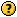 Конец формыНачало формыКонец формы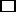 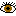 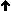 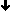 На шостому уроці «Леся Українка. Життєпис письменниці» десятикласники ознайомляться з життєвим і творчим шляхом Лесі Українки, вчитимуться коментувати й аналізувати поетичні твори , розуміти ідейно-філософську естетичну позицію поетеси, глибину думки й красу її поезій. Урок містить три текстові сторінки, лекцію, глосарій,посилання, тест. 24 декабря - 30 декабряУрок №6«Леся Українка. Життєпис письменниці» Відгук письменників, літературознавців про Лесю УкраїнкуРесурс        Міні-лекція з елементами евристичної бесіди.Лекция         Словникова роботаГлоссарий        Літературно-меморіальний музей Лесі Українки у Новоград-Волинськомуfile       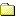  Поезії Лесі УкраїнкиБаза данных        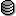  Тест-контроль        Начало формыКонец формыНачало формыКонец формы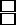 На сьомому уроці «Леся Українка. «Лісова пісня». Робота над змістом» учні матимуть можливість усвідомити суть конфлікту, втіленого в драмі-феєрії Лесі Українки "Лісова пісня", побачити й відчути майстерність автора в змалюванні образів твору, удосконалять уміння й навички ідейно-художнього аналізу драматичного твору. 31 декабря - 6 январяУрок №7«Леся Українка. «Лісова пісня». Робота над змістом» Літературні терміниГлоссарий        Історія написання п"єси "Лісова пісня"Ресурс        Характеристика героїв та образи творуЧат         Літературознавче дослідженняЗадание         Інтерактивна вправа "Мозковий штурм"Опрос         Фільм "Лісова пісня" Ю.Ільєнкаfile       Начало формыКонец формыНачало формыКонец формыНа восьмому занятті «Життя і творчість О.Кобилянської» десятикласники ознайомляться із життям і творчістю Ольги Кобилянської, чинниками формування її світогляду, зацікавляться творами письменниці, залучаться до читання творів письменниці, матимуть можливість усідомити їх новаторство та художню цінність. 7 января - 13 январяУрок №8«Життя і творчість О.Кобилянської» Міні-лекція з елементами бесідиЛекция         Сладання таблиці "Тематична й жанрова різноманітність творів О.Кобилянської"Задание        Евристична бесіда        Завдання учням. Проблемне питанняОпрос         Повідомлення про історії написання творівБаза данных        Начало формыКонец формыНачало формыКонец формыНа дев»ятому уроці «О.Кобилянська. Повість «Земля». Робота над змістом» учні зможуть усвідомити ідейно-художній зміст повісті О.Кобилянської "Земля", психологізм трактування вічних проблем на українському матеріалі, опрацювати сюжет твору, його проблематику, удосконалюватимуть навички самостійного читання художнього твору великого обсягу. 14 января - 20 январяУрок №9 О.Кобилянська. Повість «Земля». Робота над змістом Слово вчителяРесурс        Словникова робота. Літературні терміниГлоссарий        Фільм О.Кобилянської "Земля"file        Складання "сюжетного ланцюжка"Чат         Характеристика образів повістіЗадание         Інтерактивний метод "Мікрофон"Опрос        Начало формыКонец формыНачало формыКонец формыДесяте заняття - урок контролю знань. Десятикласники актуалізують та узагальнять навчальний матеріал з теми "Ранній модернізм. Українська література ХІХ- ХХ ст." 21 января - 27 январяУрок №10 Контрольна робота з теми «"Ранній модернізм. Українська література ХІХ- ХХ ст." Інструктаж щодо виконання тестових завдань        Тест-контроль        Начало формыКонец формыНачало формыКонец формы